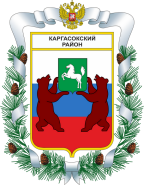 МУНИЦИПАЛЬНОЕ ОБРАЗОВАНИЕ «Каргасокский район»ТОМСКАЯ ОБЛАСТЬДУМА КАРГАСОКСКОГО РАЙОНА19.06.2015                                                                                        № 366с. Каргасок            								Об обращении в Избирательнуюкомиссию Томской областиВ соответствии с пунктом 4 статьи 24 Федерального закона от 12.06.2002 года № 67-ФЗ «Об основных гарантиях избирательных прав и права на участие в референдуме граждан Российской Федерации», частью 4 статьи 20 Закона Томской области от 14.02.2005 года № 29-ОЗ «О муниципальных выборах в Томской области»,Дума Каргасокского района решила:1. Обратиться в Избирательную комиссию Томской области с просьбой о возложении полномочий избирательной комиссии муниципального образовании «Каргасокский район» на территориальную избирательную комиссию Каргасокского района.2. Направить настоящее решение в Избирательную комиссию Томской области.3. Настоящее решение официально опубликовать в порядке, установленном Уставом муниципального образования "Каргасокский район".Председатель ДумыКаргасокского района                                                                       В.А. ПротазовГлава Каргасокского района                                                            А.П. АщеуловРЕШЕНИЕ